Candidates for the Bureau 		Note by the secretariatAt its tenth session, the Plenary of the Intergovernmental Science-Policy Platform on Biodiversity and Ecosystem Services (IPBES) will be invited to elect a new Bureau. In accordance with rule 22 of the rules of procedure for the Plenary, the secretariat, through notification EM/2022/44 of 31 October 2022, invited Governments to submit to the secretariat proposals for candidates and accompanying curricula vitae by 28 April 2023. By the deadline of 28 April 2023, the secretariat had received 24 submissions. One nomination was subsequently withdrawn. The names of the individuals nominated by 26 August 2023 along with the names of the IPBES members making the nominations and links to the curricula vitae of nominees, are available in the annex to the present document, which is presented without formal editing, and on the IPBES website at www.ipbes.net/nomination-bureau-ipbes10-list. Nominations received after 26 August 2023 will be posted directly on the website.Annex*Nominations for Bureau membership and alternate membership received by 26 August 2023African StatesAsia-Pacific StatesEastern European StatesLatin American and Caribbean StatesWestern European and other StatesUNITED 
NATIONS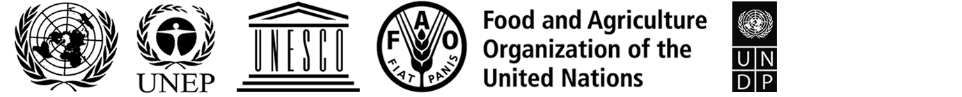 IPBES/10/INF/2/Rev.1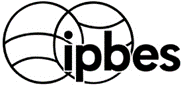 Intergovernmental Science-Policy 
Platform on Biodiversity and 
Ecosystem ServicesDistr.: General 27 August 2023 English only Plenary of the Intergovernmental Science-Policy 
Platform on Biodiversity and Ecosystem Services 
Tenth session Bonn, Germany, 28 August–2 September 2023 Item 2 (c) of the provisional agenda* Organizational matters: election of officersNominated byNameAffiliationGenderLink to curriculum vitaeEthiopiaProf. Sebsebe Demissew WoodmatasAddis Ababa UniversityMaleCVKenyaDr. Winnie KiiruMpala Research Center, Princeton University Research Facility in KenyaFemaleCVMalawiDr. Gibson MphepoProtected Area and Forest Reserves Management Specialist, Shire Valley Transformation ProgrammeMaleCVNigeriaProf. Shehu AkintolaUniversity of Lagos, Lagos state, Nigeria.MaleCVNigeriaDr. Andrew IlohFederal GovernmentMaleCVNigeriaDr. Oluwakemi OsunderuFederal GovernmentMaleCVSenegalDr. Serigne Modou SarrHigher Institute of Agricultural and Rural TrainingMaleCVSouth AfricaMrs. Flora Mohlago MokgohloaDepartment of Forestry, Fisheries and the EnvironmentFemaleCVSudanMrs. Asia MohamedUniversity of KhartoumFemaleCVZambiaDr. Felix Kanungwe KalabaCopperbelt UniversityMaleCVNominated byNameAffiliationGenderLink to curriculum vitaeIndiaDr. Chirra Achalender ReddyNational Biodiversity Authority of IndiaMaleCVNepalDr. Bishwa Nath OliAgriculture and Forestry UniversityMaleCVSri LankaDr. Jinie D Shirindra DelaFreelance ConsultantFemaleCVSri LankaProf. Sevvandi JayakodyWayamba University of Sri LankaFemaleCVThailandProf. Yongyut TrisuratKasetsart UniversityMaleCVNominated byNameAffiliationGenderLink to curriculum vitaeArmeniaMr. Erik GrigoryanFounder and CEO of the “Environment Group” LLCMaleCVBosnia and HerzegovinaProf. Hamid CustovicUniversity of SarajevoMaleCVCzechiaMrs. Eliška RolfováMinistry of the Environment of the Czech RepublicFemaleCVTürkiyeProf. Günay ErpulAnkara UniversityMaleCVNominated byNameAffiliationGenderLink to curriculum vitaeCosta RicaDr. Bernal HerreraNational University of Costa RicaMaleCVTrinidad and TobagoDr. Floyd HomerSelf-employedMaleCVNominated byNameAffiliationGenderLink to curriculum vitaeFinlandProf. Eeva PrimmerFinnish Environment InstituteFemaleCVGermanyDr. Janina HeimFederal Ministry for the Environment, Nature Conservation, Nuclear Safety and Consumer ProtectionFemaleCVItalyProf. Roberto DanovaroPolytechnic University of MarcheMaleCVNetherlands (Kingdom of the)Dr. Rob J. J. HendriksMinistry of Agriculture, Nature and Food QualityMaleCVUnited States of AmericaDr. T. Douglas BeardUnited States Geological SurveyMaleCV